Dra. Ana Claudia DelciellosEditor in ChiefOecologia Australis	This letter is in order to stated that that all authors have approved to submit the manuscript to the Oecologia Australis Journal. The manuscript has not been publish or send it to other journal. Above I provided a list of five (5) potential referees for the review process.Pier Cacciali, Instituto de Investigación Biológica del Paraguay, piercantropus@gmail.comHenrique Caldeira Costa, Universidade Federal de Viçosa, ccostah@gmail.comSantiago Carreira, Universidad de la Republica de Uruguay, santiago.carreira@gmail.comGustavo Scrocchi, Instituto de Herpetologia, Fundación Miguel Lillo, gustavo.scrocchi@gmail.comNicolas Pelegrin, Universidad Nacional de Cordoba, nicolas.pelegrin@conicet.gov.ar.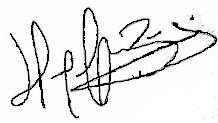 Hugo Cabral